                                                                                                            Проект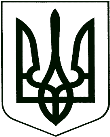 У К Р А Ї Н АКОРЮКІВСЬКА МІСЬКА РАДАЧЕРНІГІВСЬКА ОБЛАСТЬР І Ш Е Н Н Я(двадцять п’ята сесія сьомого скликання)19 липня 2019 року                      м. Корюківка                                № ____-/VІIПро приватизаціюземельних ділянок	Розглянувши заяви громадян про передачу безоплатно у власність земельних ділянок для будівництва і обслуговування жилого будинку, господарських будівель і споруд (присадибна ділянка), ведення особистого селянського господарства та інші матеріали, враховуючи рекомендації постійної комісії міської ради з питань  житлово-комунального господарства, регулювання земельних відносин, будівництва та охорони навколишнього природного середовища, керуючись ст.ст. 12, 79-1, 116, 118, 121, 122, 186, 186-1 Земельного кодексу України, ст. 26 Закону України «Про місцеве самоврядування в Україні», міська рада вирішила:1. Затвердити Ігнатенку Роману Миколайовичу технічну документацію із землеустрою щодо встановлення меж земельної ділянки в натурі (на місцевості) для передачі у власність для будівництва і обслуговування житлового будинку, господарських будівель і споруд (присадибна ділянка), (КВЦПЗ 02.01.), площею 0,1000 га, по вул. Дружби, 39, м. Корюківка.1.1. Передати Ігнатенку Роману Миколайовичу безоплатно у власність земельну ділянку для будівництва і обслуговування житлового будинку, господарських будівель і споруд (присадибна ділянка) площею 0,1000 га, по вул. Дружби, 39, м. Корюківка, кадастровий номер земельної ділянки 7422410100:01:001:0952, цільове призначення - для будівництва і обслуговування житлового будинку, господарських будівель і споруд (присадибна ділянка), категорія земель – землі житлової та громадської забудови. 2. Затвердити Стукалу Миколі Петровичу технічну документацію із землеустрою щодо встановлення меж земельної ділянки в натурі (на місцевості) для передачі у власність для будівництва і обслуговування житлового будинку, господарських будівель і споруд (присадибна ділянка), (КВЦПЗ 02.01.), площею 0,1000 га, по вул. Франка, 90, м. Корюківка.2.1. Передати Стукалу Миколі Петровичу безоплатно у власність земельну ділянку для будівництва і обслуговування житлового будинку, господарських будівель і споруд (присадибна ділянка) площею 0,1000 га, по вул. Франка, 90, м. Корюківка, кадастровий номер земельної ділянки 7422410100:01:002:1779, цільове призначення - для будівництва і обслуговування житлового будинку, господарських будівель і споруд (присадибна ділянка), категорія земель – землі житлової та громадської забудови. 	3. Затвердити Сергієнку Сергію Андрійовичу технічну документацію із землеустрою щодо встановлення меж земельної ділянки в натурі (на місцевості) для передачі у власність для будівництва і обслуговування житлового будинку, господарських будівель і споруд (присадибна ділянка), (КВЦПЗ 02.01.), площею 0,1000 га, по вул. Дудка, 32, м. Корюківка.3.1. Передати Сергієнку Сергію Андрійовичу безоплатно у власність земельну ділянку для будівництва і обслуговування житлового будинку, господарських будівель і споруд (присадибна ділянка) площею 0,1000 га, по                                      вул. Дудка, 32, м. Корюківка, кадастровий номер земельної ділянки 7422410100:01:003:1338, цільове призначення - для будівництва і обслуговування житлового будинку, господарських будівель і споруд (присадибна ділянка), категорія земель – землі житлової та громадської забудови. 4. Затвердити Овчаренку Василю Миколайовичу технічну документацію із землеустрою щодо встановлення меж земельної ділянки в натурі (на місцевості) для передачі у власність для будівництва і обслуговування житлового будинку, господарських будівель і споруд (присадибна ділянка), (КВЦПЗ 02.01.), площею 0,1000 га, по вул. Сагайдачного гетьмана, 41,                           м. Корюківка.4.1. Передати Овчаренку Василю Миколайовичу безоплатно у власність земельну ділянку для будівництва і обслуговування житлового будинку, господарських будівель і споруд (присадибна ділянка) площею 0,1000 га, по                                       вул. Сагайдачного гетьмана, 41, м. Корюківка, кадастровий номер земельної ділянки 7422410100:01:001:1494, цільове призначення - для будівництва і обслуговування житлового будинку, господарських будівель і споруд (присадибна ділянка), категорія земель – землі житлової та громадської забудови. 5. Затвердити Дуденко Люсі Борисівні технічну документацію із землеустрою щодо встановлення меж земельної ділянки в натурі (на місцевості) для передачі у власність для будівництва і обслуговування житлового будинку, господарських будівель і споруд (присадибна ділянка), (КВЦПЗ 02.01.), площею 0,2500 га, по вул. Робоча, 25, с. Гуринівка.5.1. Передати Дуденко Люсі Борисівні безоплатно у власність земельну ділянку для будівництва і обслуговування житлового будинку, господарських будівель і споруд (присадибна ділянка) площею 0,2500 га, по вул. Робоча, 25,                    с. Гуринівка, кадастровий номер земельної ділянки 7422481500:05:000:0046, цільове призначення - для будівництва і обслуговування житлового будинку, господарських будівель і споруд (присадибна ділянка), категорія земель – землі житлової та громадської забудови. 6. Затвердити Поддубному Олексію Борисовичу проект землеустрою щодо відведення земельної ділянки у власність для ведення особистого селянського господарства (КВЦПЗ 01.03.), площею 0,6000 га, по                                    вул. Першотравнева, с. Петрова Слобода.6.1. Передати Поддубному Олексію Борисовичу безоплатно у власність земельну ділянку для ведення особистого селянського господарства площею 0,6000 га, по вул. Першотравнева, с. Петрова Слобода, кадастровий номер земельної ділянки 7422482000:06:001:0123, цільове призначення - для ведення особистого селянського господарства, категорія земель – землі сільськогосподарського призначення. 7. Затвердити Пилипенко Тетяні Василівні проект землеустрою щодо відведення земельної ділянки у власність для будівництва і обслуговування житлового будинку, господарських будівель і споруд (присадибна ділянка) (КВЦПЗ 02.01.), площею 0,1000 га, по вул. Перемоги, 77-А, м. Корюківка.7.1. Передати Пилипенко Тетяні Василівні безоплатно у власність земельну ділянку для будівництва і обслуговування житлового будинку, господарських будівель і споруд (присадибна ділянка) площею 0,1000 га, по                                       вул. Перемоги, 77-А, м. Корюківка, кадастровий номер земельної ділянки 7422410100:01:001:1490, цільове призначення – для будівництва і обслуговування житлового будинку, господарських будівель і споруд (присадибна ділянка), категорія земель – землі житлової і громадської забудови.8. Затвердити Дуденко Люсі Борисівні технічну документацію із землеустрою щодо встановлення меж земельної ділянки в натурі (на місцевості) для передачі у власність для ведення особистого селянського господарства (КВЦПЗ 01.03.), площею 0,1067 га, по вул. Робоча, 23, с. Гуринівка.8.1. Передати Дуденко Люсі Борисівні безоплатно у власність земельну ділянку для ведення особистого селянського господарства площею 0,1067 га, по вул. Робоча, 23, с. Гуринівка, кадастровий номер земельної ділянки 7422481500:05:000:0045, цільове призначення – для ведення особистого селянського господарства, категорія земель – землі сільськогосподарського призначення.9. Затвердити Куленову Віталію Сергійовичу проект землеустрою щодо відведення земельної ділянки безоплатно у власність, загальною площею  2,0000 га для ведення особистого селянського господарства в адміністративних межах Корюківської міської ради (за межами населеного пункту), Корюківського району Чернігівської області. 9.1. Передати Куленову Віталію Сергійовичу безоплатно у власність земельну ділянку площею 2,0000 га, (кадастровий номер земельної ділянки 7422489200:07:000:1971) із земель сільськогосподарського призначення комунальної власності для ведення особистого селянського господарства, яка розташована в адміністративних межах Корюківської міської ради (за межами населеного пункту), Корюківського району Чернігівської області.9. Затвердити Піддубному Сергію Анатолійовичу проект землеустрою щодо відведення земельної ділянки безоплатно у власність, загальною площею  2,0000 га для ведення особистого селянського господарства в адміністративних межах Корюківської міської ради (за межами населеного пункту), Корюківського району Чернігівської області. 9.1. Передати Піддубному Сергію Анатолійовичу безоплатно у власність земельну ділянку площею 2,0000 га, (кадастровий номер земельної ділянки 7422489200:07:000:1969) із земель сільськогосподарського призначення комунальної власності для ведення особистого селянського господарства, яка розташована в адміністративних межах Корюківської міської ради (за межами населеного пункту), Корюківського району Чернігівської області.10. Затвердити Іваненку Сергію Олександровичу проект землеустрою щодо відведення земельної ділянки безоплатно у власність, загальною площею  2,0000 га для ведення особистого селянського господарства в адміністративних межах Корюківської міської ради (за межами населеного пункту), Корюківського району Чернігівської області. 10.1. Передати Іваненку Сергію Олександровичу безоплатно у власність земельну ділянку площею 2,0000 га, (кадастровий номер земельної ділянки 7422489200:07:000:1970) із земель сільськогосподарського призначення комунальної власності для ведення особистого селянського господарства, яка розташована в адміністративних межах Корюківської міської ради (за межами населеного пункту), Корюківського району Чернігівської області.10. Затвердити Савченку Івану Михайловичу проект землеустрою щодо відведення земельної ділянки безоплатно у власність, загальною площею  2,0000 га для ведення особистого селянського господарства в адміністративних межах Корюківської міської ради (за межами населеного пункту), Корюківського району Чернігівської області. 10.1. Передати Савченку Івану Михайловичу безоплатно у власність земельну ділянку площею 2,0000 га, (кадастровий номер земельної ділянки 7422489200:07:000:1972) із земель сільськогосподарського призначення комунальної власності для ведення особистого селянського господарства, яка розташована в адміністративних межах Корюківської міської ради (за межами населеного пункту), Корюківського району Чернігівської області.10. Затвердити Кириченку Олексію Ігоровичу проект землеустрою щодо відведення земельної ділянки безоплатно у власність, загальною площею  2,0000 га для ведення особистого селянського господарства в адміністративних межах Корюківської міської ради (за межами населеного пункту), Корюківського району Чернігівської області. 10.1. Передати Кириченку Олексію Ігоровичу безоплатно у власність земельну ділянку площею 2,0000 га, (кадастровий номер земельної ділянки 7422489400:03:000:0860) із земель сільськогосподарського призначення комунальної власності для ведення особистого селянського господарства, яка розташована в адміністративних межах Корюківської міської ради (за межами населеного пункту), Корюківського району Чернігівської області.11. Затвердити Барсуку Павлу Володимировичу проект землеустрою щодо відведення земельної ділянки безоплатно у власність, загальною площею  2,0000 га для ведення особистого селянського господарства в адміністративних межах Корюківської міської ради (за межами населеного пункту), Корюківського району Чернігівської області. 11.1. Передати Барсуку Павлу Володимировичу безоплатно у власність земельну ділянку площею 2,0000 га, (кадастровий номер земельної ділянки 7422489400:03:000:0858) із земель сільськогосподарського призначення комунальної власності для ведення особистого селянського господарства, яка розташована в адміністративних межах Корюківської міської ради (за межами населеного пункту), Корюківського району Чернігівської області.12. Затвердити Підтеребі Михайлу Георгійовичу проект землеустрою щодо відведення земельної ділянки безоплатно у власність, загальною площею  2,0000 га для ведення особистого селянського господарства в адміністративних межах Корюківської міської ради (за межами населеного пункту), Корюківського району Чернігівської області. 12.1. Передати Підтеребі Михайлу Георгійовичу безоплатно у власність земельну ділянку площею 2,0000 га, (кадастровий номер земельної ділянки 7422489400:03:000:0862) із земель сільськогосподарського призначення комунальної власності для ведення особистого селянського господарства, яка розташована в адміністративних межах Корюківської міської ради (за межами населеного пункту), Корюківського району Чернігівської області.13. Затвердити Тройні Миколі Петровичу проект землеустрою щодо відведення земельної ділянки безоплатно у власність, загальною площею  2,0000 га для ведення особистого селянського господарства в адміністративних межах Корюківської міської ради (за межами населеного пункту), Корюківського району Чернігівської області. 13.1. Передати Тройні Миколі Петровичу безоплатно у власність земельну ділянку площею 2,0000 га, (кадастровий номер земельної ділянки 7422489400:03:000:0861) із земель сільськогосподарського призначення комунальної власності для ведення особистого селянського господарства, яка розташована в адміністративних межах Корюківської міської ради (за межами населеного пункту), Корюківського району Чернігівської області.14. Затвердити Барсук Олені Іванівні проект землеустрою щодо відведення земельної ділянки безоплатно у власність, загальною площею  2,0000 га для ведення особистого селянського господарства в адміністративних межах Корюківської міської ради (за межами населеного пункту), Корюківського району Чернігівської області. 14.1. Передати Барсук Олені Іванівні безоплатно у власність земельну ділянку площею 2,0000 га, (кадастровий номер земельної ділянки 7422489400:03:000:0859) із земель сільськогосподарського призначення комунальної власності для ведення особистого селянського господарства, яка розташована в адміністративних межах Корюківської міської ради (за межами населеного пункту), Корюківського району Чернігівської області.15. Затвердити Ігнатенку Миколі Степановичу проект землеустрою щодо відведення земельної ділянки безоплатно у власність, загальною площею  2,0000 га для ведення особистого селянського господарства в адміністративних межах Корюківської міської ради (за межами населеного пункту), Корюківського району Чернігівської області. 15.1. Передати Ігнатенку Миколі Степановичу безоплатно у власність земельну ділянку площею 2,0000 га, (кадастровий номер земельної ділянки 7422489200:07:000:1962) із земель сільськогосподарського призначення комунальної власності для ведення особистого селянського господарства, яка розташована в адміністративних межах Корюківської міської ради (за межами населеного пункту), Корюківського району Чернігівської області.16. Затвердити Наумчик Марії Сергіївні проект землеустрою щодо відведення земельної ділянки безоплатно у власність, загальною площею  2,0000 га для ведення особистого селянського господарства в адміністративних межах Корюківської міської ради (за межами населеного пункту), Корюківського району Чернігівської області. 16.1. Передати Наумчик Марії Сергіївні безоплатно у власність земельну ділянку площею 2,0000 га, (кадастровий номер земельної ділянки 7422489200:07:000:1958) із земель сільськогосподарського призначення комунальної власності для ведення особистого селянського господарства, яка розташована в адміністративних межах Корюківської міської ради (за межами населеного пункту), Корюківського району Чернігівської області.17. Затвердити Суржику Олексію Олексійовичу проект землеустрою щодо відведення земельної ділянки безоплатно у власність, загальною площею  2,0000 га для ведення особистого селянського господарства в адміністративних межах Корюківської міської ради (за межами населеного пункту), Корюківського району Чернігівської області. 17.1. Передати Суржику Олексію Олексійовичу безоплатно у власність земельну ділянку площею 2,0000 га, (кадастровий номер земельної ділянки 7422489200:07:000:1973) із земель сільськогосподарського призначення комунальної власності для ведення особистого селянського господарства, яка розташована в адміністративних межах Корюківської міської ради (за межами населеного пункту), Корюківського району Чернігівської області.18. Затвердити Синюті Олегу Григоровичу проект землеустрою щодо відведення земельної ділянки безоплатно у власність, загальною площею 1,4924 га для ведення особистого селянського господарства в адміністративних межах Корюківської міської ради (за межами населеного пункту), Корюківського району Чернігівської області. 18.1. Передати Синюті Олегу Григоровичу безоплатно у власність земельну ділянку площею 2,0000 га, (кадастровий номер земельної ділянки 7422489200:07:000:1960) із земель сільськогосподарського призначення комунальної власності для ведення особистого селянського господарства, яка розташована в адміністративних межах Корюківської міської ради (за межами населеного пункту), Корюківського району Чернігівської області.19. Затвердити Кириченку Сергію Григоровичу проект землеустрою щодо відведення земельної ділянки безоплатно у власність, загальною площею 2,0000 га для ведення особистого селянського господарства в адміністративних межах Корюківської міської ради (за межами населеного пункту), Корюківського району Чернігівської області. 19.1. Передати Кириченку Сергію Григоровичу безоплатно у власність земельну ділянку площею 2,0000 га, (кадастровий номер земельної ділянки 7422489200:07:000:1968) із земель сільськогосподарського призначення комунальної власності для ведення особистого селянського господарства, яка розташована в адміністративних межах Корюківської міської ради (за межами населеного пункту), Корюківського району Чернігівської області.20. Затвердити Федченку Віктору Івановичу проект землеустрою щодо відведення земельної ділянки безоплатно у власність, загальною площею 2,0000 га для ведення особистого селянського господарства в адміністративних межах Корюківської міської ради (за межами населеного пункту), Корюківського району Чернігівської області. 20.1. Передати Федченку Віктору Івановичу безоплатно у власність земельну ділянку площею 2,0000 га, (кадастровий номер земельної ділянки 7422489200:07:000:1975) із земель сільськогосподарського призначення комунальної власності для ведення особистого селянського господарства, яка розташована в адміністративних межах Корюківської міської ради (за межами населеного пункту), Корюківського району Чернігівської області.21. Затвердити Федченко Ніні Вікторівні проект землеустрою щодо відведення земельної ділянки безоплатно у власність, загальною площею 2,0000 га для ведення особистого селянського господарства в адміністративних межах Корюківської міської ради (за межами населеного пункту), Корюківського району Чернігівської області. 21.1. Передати Федченко Ніні Вікторівні безоплатно у власність земельну ділянку площею 2,0000 га, (кадастровий номер земельної ділянки 7422489200:07:000:1974) із земель сільськогосподарського призначення комунальної власності для ведення особистого селянського господарства, яка розташована в адміністративних межах Корюківської міської ради (за межами населеного пункту), Корюківського району Чернігівської області.22. Затвердити Нашиванову Володимиру Васильовичу проект землеустрою щодо відведення земельної ділянки безоплатно у власність, загальною площею 2,0000 га для ведення особистого селянського господарства в адміністративних межах Корюківської міської ради (за межами населеного пункту), Корюківського району Чернігівської області. 22.1. Передати Нашиванову Володимиру Васильовичу безоплатно у власність земельну ділянку площею 2,0000 га, (кадастровий номер земельної ділянки 7422489200:07:000:1976) із земель сільськогосподарського призначення комунальної власності для ведення особистого селянського господарства, яка розташована в адміністративних межах Корюківської міської ради (за межами населеного пункту), Корюківського району Чернігівської області.23. Затвердити Кучеренку Роману Леонідовичу проект землеустрою щодо відведення земельної ділянки безоплатно у власність, загальною площею 2,0000 га для ведення особистого селянського господарства в адміністративних межах Корюківської міської ради (за межами населеного пункту), Корюківського району Чернігівської області. 23.1. Передати Кучеренку Роману Леонідовичу безоплатно у власність земельну ділянку площею 2,0000 га, (кадастровий номер земельної ділянки 7422489200:07:000:1967) із земель сільськогосподарського призначення комунальної власності для ведення особистого селянського господарства, яка розташована в адміністративних межах Корюківської міської ради (за межами населеного пункту), Корюківського району Чернігівської області.24. Затвердити Кушнір Інні Олександрівні проект землеустрою щодо відведення земельної ділянки безоплатно у власність, загальною площею 2,0000 га для ведення особистого селянського господарства в адміністративних межах Корюківської міської ради (за межами населеного пункту), Корюківського району Чернігівської області. 24.1. Передати Кушнір Інні Олександрівні безоплатно у власність земельну ділянку площею 2,0000 га, (кадастровий номер земельної ділянки 7422489200:07:000:1964) із земель сільськогосподарського призначення комунальної власності для ведення особистого селянського господарства, яка розташована в адміністративних межах Корюківської міської ради (за межами населеного пункту), Корюківського району Чернігівської області.25. Затвердити Кучеренку Дмитру Леонідовичу проект землеустрою щодо відведення земельної ділянки безоплатно у власність, загальною площею 2,0000 га для ведення особистого селянського господарства в адміністративних межах Корюківської міської ради (за межами населеного пункту), Корюківського району Чернігівської області. 25.1. Передати Кучеренку Дмитру Леонідовичу безоплатно у власність земельну ділянку площею 2,0000 га, (кадастровий номер земельної ділянки 7422489200:07:000:1966) із земель сільськогосподарського призначення комунальної власності для ведення особистого селянського господарства, яка розташована в адміністративних межах Корюківської міської ради (за межами населеного пункту), Корюківського району Чернігівської області.26. Затвердити Кучеренко Катерині Михайлівні проект землеустрою щодо відведення земельної ділянки безоплатно у власність, загальною площею 2,0000 га для ведення особистого селянського господарства в адміністративних межах Корюківської міської ради (за межами населеного пункту), Корюківського району Чернігівської області. 26.1. Передати Кучеренко Катерині Михайлівні безоплатно у власність земельну ділянку площею 2,0000 га, (кадастровий номер земельної ділянки 7422489200:07:000:1965) із земель сільськогосподарського призначення комунальної власності для ведення особистого селянського господарства, яка розташована в адміністративних межах Корюківської міської ради (за межами населеного пункту), Корюківського району Чернігівської області.27. Затвердити Линнику Віталію Гергійовичу проект землеустрою щодо відведення земельної ділянки безоплатно у власність, загальною площею 2,0000 га для ведення особистого селянського господарства в адміністративних межах Корюківської міської ради (за межами населеного пункту), Корюківського району Чернігівської області. 27.1. Передати Линнику Віталію Гергійовичу безоплатно у власність земельну ділянку площею 2,0000 га, (кадастровий номер земельної ділянки 7422489200:07:000:1963) із земель сільськогосподарського призначення комунальної власності для ведення особистого селянського господарства, яка розташована в адміністративних межах Корюківської міської ради (за межами населеного пункту), Корюківського району Чернігівської області.28. Затвердити Ігнатенку Володимиру Степановичу проект землеустрою щодо відведення земельної ділянки безоплатно у власність, загальною площею 2,0000 га для ведення особистого селянського господарства в адміністративних межах Корюківської міської ради (за межами населеного пункту), Корюківського району Чернігівської області. 28.1. Передати Ігнатенку Володимиру Степановичу безоплатно у власність земельну ділянку площею 2,0000 га, (кадастровий номер земельної ділянки 7422489200:07:000:1961) із земель сільськогосподарського призначення комунальної власності для ведення особистого селянського господарства, яка розташована в адміністративних межах Корюківської міської ради (за межами населеного пункту), Корюківського району Чернігівської області.29. Затвердити Савості Наталії Олександрівні проект землеустрою щодо відведення земельної ділянки у власність для ведення особистого селянського господарства (КВЦПЗ 01.03.), площею 0,3702 га, по вул. Гагаріна, 59-А,                             с. Забарівка.29.1. Передати Савості Наталії Олександрівні безоплатно у власність земельну ділянку для ведення особистого селянського господарства площею 0,3702 га, по вул. Гагаріна, 59-А, с. Забарівка, кадастровий номер земельної ділянки 7422483500:01:000:0055, цільове призначення - для ведення особистого селянського господарства, категорія земель – землі сільськогосподарського призначення. 30. Затвердити Хвостик Олені Миколаївні технічну документацію із землеустрою щодо встановлення меж земельної ділянки в натурі (на місцевості) для передачі у власність для будівництва і обслуговування житлового будинку, господарських будівель і споруд (присадибна ділянка), (КВЦПЗ 02.01.), площею 0,2500 га, по вул. Лучка, 21, с. Наумівка.30.1. Передати Хвостик Олені Миколаївні безоплатно у власність земельну ділянку для будівництва і обслуговування житлового будинку, господарських будівель і споруд (присадибна ділянка) площею 0,2500 га, по вул. Лучка, 21, с. Наумівка, кадастровий номер земельної ділянки 7422485500:01:001:0140, цільове призначення - для будівництва і обслуговування житлового будинку, господарських будівель і споруд (присадибна ділянка), категорія земель – землі житлової та громадської забудови. 31. Затвердити Пишовцю Ігорю Олександровичу технічну документацію із землеустрою щодо встановлення меж земельної ділянки в натурі (на місцевості) для передачі у власність для будівництва і обслуговування житлового будинку, господарських будівель і споруд (присадибна ділянка), (КВЦПЗ 02.01.), площею 0,1000 га, по вул. Шевченка, 205, м. Корюківка.31.1. Передати Пишовцю Ігорю Олександровичу безоплатно у власність земельну ділянку для будівництва і обслуговування житлового будинку, господарських будівель і споруд (присадибна ділянка) площею 0,1000 га, по вул. Шевченка, 205, м. Корюківка, кадастровий номер земельної ділянки 7422485500:01:001:1496, цільове призначення - для будівництва і обслуговування житлового будинку, господарських будівель і споруд (присадибна ділянка), категорія земель – землі житлової та громадської забудови. . Право власності на земельну ділянку  виникає з моменту державної реєстрації цього права та оформлюється відповідно до Закону України "Про державну реєстрацію речових прав на нерухоме майно та їх обтяжень". Земельну ділянку використовувати за цільовим призначенням, з дотриманням вимог статей 20, 91, 103 Земельного кодексу України, Закону України "Про особисте селянське господарство" та інших нормативно-правових актів.. Контроль за виконанням даного рішення покласти на постійну комісію міської ради з питань житлово-комунального господарства, регулювання земельних відносин, будівництва та охорони навколишнього природного середовища. 	Секретар  міської ради 						С.ОЛІЙНИК